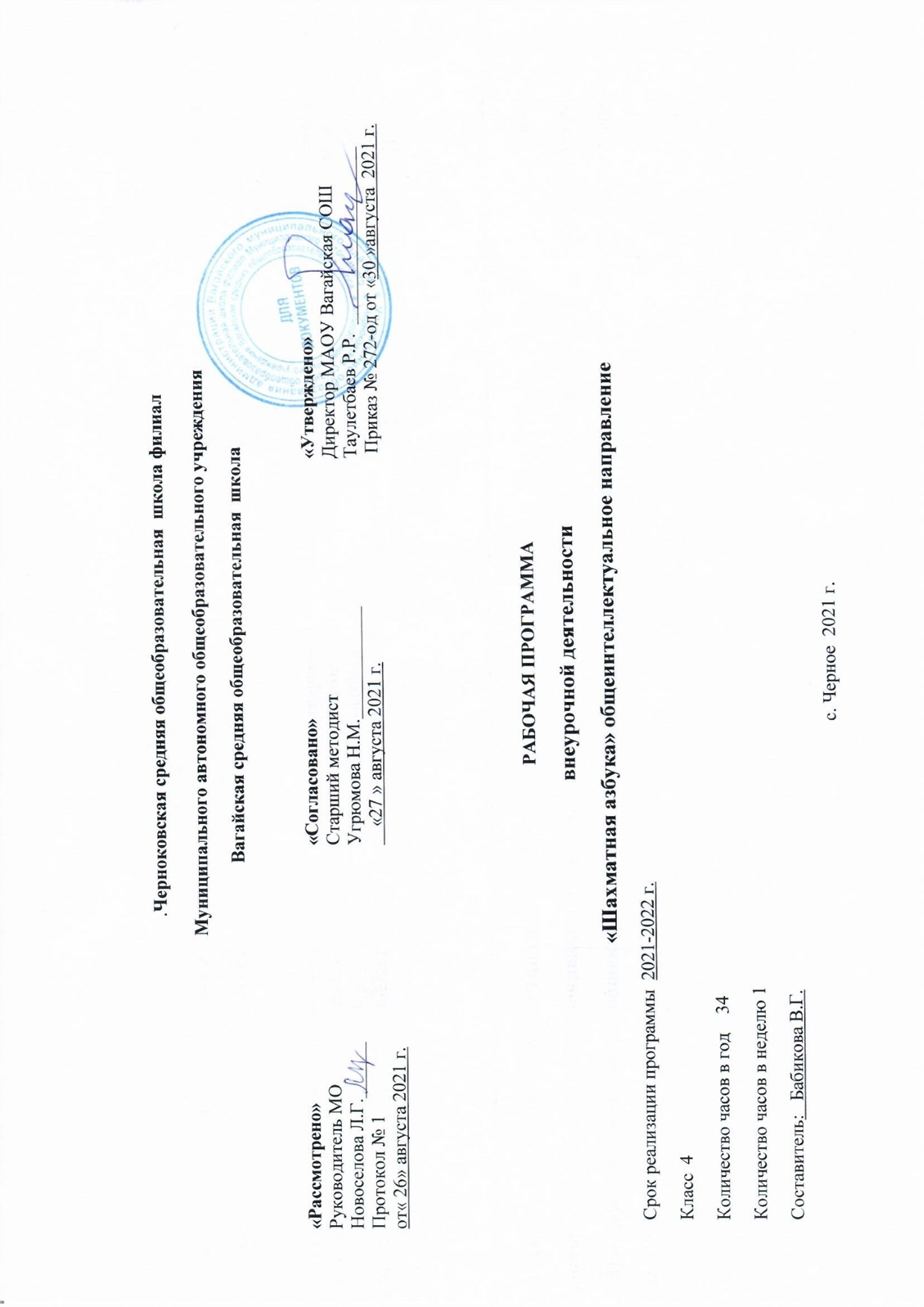 ПЛАНИРУЕМЫЕ РЕЗУЛЬТАТЫ ОСВОЕНИЯ УЧАЩИМИСЯ ПРОГРАММЫ ВНЕУРОЧНОЙ ДЕЯТЕЛЬНОСТИ.В процессе обучения и воспитания собственных установок, потребностей в значимой мотивации на соблюдение норм и правил здорового образа жизни, культуры здоровья у обучающихся формируются познавательные, личностные, регулятивные, коммуникативные универсальные учебные действия.Основная образовательная программа учреждения предусматривает достижение следующих результатов образования:Личностные результаты – готовность и способность учащихся к саморазвитию, сформированность мотивации к учению и познанию, ценностно-смысловые установки выпускников, отражающие их индивидуально-личностные позиции, социальные компетентности, личностные качества; сформированность основ российской, гражданской идентичности;метапредметные результаты – освоенные учащимися универсальные учебные действия (познавательные, регулятивные и коммуникативные);предметные результаты – освоенный учащимися в ходе изучения учебных предметов опыт специфической для каждой предметной области деятельности по получению нового знания, его преобразованию и применению, а также система основополагающих элементов научного знания, лежащая в основе современной научной картины мира.Личностными результатами программы внеурочной деятельности по общеинтеллектуальному направлению “Шахматы” является формирование следующих умений:Определять и высказывать простые и общие для всех людей правила поведения при сотрудничестве (этические нормы);В предложенных педагогом ситуациях общения и сотрудничества, опираясь на общие для всех простые правила поведения, делать выбор, при поддержке других участников группы и педагога, как поступить.Метапредметными результатами программы внеурочной деятельности по общеинтеллектуальному направлению “шахматы” – является формирование следующих универсальных учебных действий (УУД):1. Регулятивные УУД:Определять и формулировать цель деятельности на занятии с помощью учителя, а далее самостоятельно.Проговаривать последовательность действий.Учить высказывать своё предположение (версию) на основе данного задания, учить работать по предложенному учителем плану, а в дальнейшем уметь самостоятельно планировать свою деятельность.Средством формирования этих действий служит технология проблемного диалога на этапе изучения нового материала.Учиться совместно с учителем и другими воспитанниками давать эмоциональную оценкудеятельности на занятии.Средством формирования этих действий служит технология оценивания образовательных достижений (учебных успехов).2. Познавательные УУД:Добывать новые знания: находить ответы на вопросы, используя разные источники информации, свой жизненный опыт и информацию, полученную на занятии.Перерабатывать полученную информацию: делать выводы в результате совместной работы всей команды.Средством формирования этих действий служит учебный материал и задания.3. Коммуникативные УУД:Умение донести свою позицию до других: оформлять свою мысль. Слушать и понимать речь других.Совместно договариваться о правилах общения и поведения в игре и следовать им.Рост личностного, интеллектуального и социального развития ребёнка, развитие коммуникативных способностей, инициативности, толерантности, самостоятельности.Приобретение теоретических знаний и практических навыков шахматной игре.Освоение новых видов деятельности (дидактические игры и задания, игровые упражнения, соревнования).4. Предметные результаты освоения программы курса.Знать шахматные термины: белое и чёрное поле, горизонталь, вертикаль, диагональ, центр. Правильно определять и называть белые, чёрные шахматные фигуры; Правильно расставлять фигуры перед игрой; Сравнивать, находить общее и различие. Уметь  ориентироваться на шахматной доске. Понимать информацию, представленную в виде текста, рисунков, схем.Знать названия шахматных фигур: ладья, слон, ферзь, конь, пешка. Шах, мат, пат, ничья, мат в один ход, длинная и короткая рокировка и её правила.Правила хода и взятия каждой из  фигур, «игра на уничтожение», лёгкие и тяжёлые фигуры, ладейные, коневые, слоновые, ферзевые, королевские пешки, взятие на проходе, превращение пешки.принципы игры в дебюте;Основные тактические приемы; что означают термины: дебют, миттельшпиль, эндшпиль, темп, оппозиция, ключевые поля.Грамотно располагать шахматные фигуры в дебюте; находить несложные тактические удары и проводить комбинации; точно разыгрывать простейшие окончания.СОДЕРЖАНИЕ КУРСАТеоритические основы и правила шахматной игры (23ч)Сведения из истории шахмат.     История появления шахмат на Руси. Роль шахматной игры в современном обществе.Базовые понятия шахматной игры.      Правила техники безопасности во время занятий шахматами, понятие о травмах и способах их предупреждения. Правила поведения шахматистов, шахматный этикет. Шахматные соревнования и правила их проведения.      Структура и содержание тренировочных занятий по шахматам. Основные термины и понятия в шахматной игре: белое и черное поле, горизонталь, вертикаль, диагональ, центр, шахматные фигуры (ладья, слон, ферзь, конь, пешка, король); ход и взятие каждой фигуры, нападение, защита, начальное положение, ход, взятие, удар, взятие на проходе, длинная и короткая рокировка, шах, мат, пат, ничья, ценность шахматных фигур, сравнительная сила фигур, стадии шахматной партии, основные тактические приемы; шахматная партия, запись шахматной партии, основы дебюта, атака на рокировавшегося и нерокировавшегося короля в начале партии, атака на равносторонних и разносторонних рокировках, основы анализа шахматной партии, основы пешечных, ладейных и легкофигурных эндшпилей.Практико-соревновательная деятельность (11ч)Конкурсы решения позиций.Соревнования.Шахматный праздник.    Данный вид деятельности включает в себя конкурсы решения позиций, спарринги,  соревнования, шахматные праздники.ТЕМАТИЧЕСКОЕ ПЛАНИРОВАНИЕ                                                                                                                                                                                                                                                                  Приложение 1.Календарно-тематическое планирование  уроков по внеурочному занятию «Шахматы» 4 класс.№Тема урокаСодержание урока1.История появления шахмат на Руси. Зарождение шахматной культуры в России1Беседа о важности соблюдения правил техники безопасности на занятиях по шахматам. Знакомство с материалом об истории появления шахмат на Руси, о том, как в России начала формироваться шахматная культура2.Основные принципы  игры в дебюте1Дополнение знаний об игре в дебюте новыми сведениями: роль центра, создание численного превосходства3.Перевес в развитии фигур1Раскрытие понятия «мобилизация фигур для получения численного превосходства»4.Атака на короля1Раскрытие плана атаки на короля при односторонней и разносторонней рокировках, а также плана атаки на короля, оставшегося в центре5.Перевес в пространстве1Способы игры при пространственном перевесе, способы достижения пространственного перевеса6.Оценка позиций1Рассказ о том, что необходимо делать для того, чтобы правильно оценить позицию во время шахматной партии7.План игры1Разбор схемы моделирования плана игры, раскрытие цели планирования8.Выбор хода1Алгоритм выбора хода, форсированные и нефорсированные варианты, профилактика. Учимся думать за партнёра9.Открытые дебюты1Многообразие открытых дебютов. Итальянская партия, защита двух коней10.Полуоткрытые дебюты1Многообразие полуоткрытых дебютов. Сицилианская защита, Французская защита11.Закрытые дебюты1Многообразие закрытых дебютов. Славянская защита12.Гамбиты1Королевский гамбит13.Тактический прием «мельница»1Знакомство с тактическим приёмом «мельница». Решение дидактических заданий14.Тактический прием «перекрытие»1Знакомство с тактическим приёмом «перекрытие». Решение дидактических заданий15.Тактический прием «рентген»1Знакомство с тактическим приёмом «рентген». Решение дидактических заданий16.Конкурс решения позиций: как бы вы сыграли?1Отработка на практике материала уроков 13–1617.Анализ шахматной партии: выбери ход1Разбор и анализ партий чемпионов мира и ведущих шахматистов мира18.Шахматный турнир1Игровая практика19.Шахматный турнир1Игровая практика20.Шахматный турнир1Игровая практика21.Шахматный турнир1Игровая практика22.Простейшие ладейные эндшпили: ладья с пешкой и королем против ладьи и короля1Знакомство с простейшими ладейными эндшпилями; способами защиты за слабейшую сторону и способами игры на выигрыш за сильнейшую сторону; изучение приёмов «построение моста», «отталкивание плечом», знакомство с позицией Филидора и позицией Лусены23.Простейшие ладейные эндшпили: ладья с пешкой и королем против ладьи и короля1Знакомство с простейшими ладейными эндшпилями; способами защиты за слабейшую сторону и способами игры на выигрыш за сильнейшую сторону; изучение приёмов «построение моста», «отталкивание плечом», знакомство с позицией Филидора и позицией Лусены24.Простейшие ладейные эндшпили: ладья с пешкой и королем против ладьи и короля1Знакомство с простейшими ладейными эндшпилями; способами защиты за слабейшую сторону и способами игры на выигрыш за сильнейшую сторону; изучение приёмов «построение моста», «отталкивание плечом», знакомство с позицией Филидора и позицией Лусены25.Простейшие ладейные эндшпили: ладья с пешкой и королем против ладьи и короля1Знакомство с простейшими ладейными эндшпилями; способами защиты за слабейшую сторону и способами игры на выигрыш за сильнейшую сторону; изучение приёмов «построение моста», «отталкивание плечом», знакомство с позицией Филидора и позицией Лусены26.Простейшие ладейные эндшпили: мат двумя слонами одинокому королю1Знакомство с простейшими легкофигурными окончаниями: техника матования двумя слонами27.Простейшие легкофигурные окончания: мат конем и слоном одинокому королю1Знакомство с простейшими легкофигурными окончаниями: техника матования слоном и конём28.Конкурс решения позиций: как бы вы сыграли?1Отработка на практике материала уроков 22–2729.Роль шахмат в жизни человека. Как стать сильным шахматистом1Советы чемпионов мира юным шахматистам. Зачем учиться шахматной игре30.Шахматный турнир1Игровая практика31.Шахматный турнир1Игровая практика32.Шахматный турнир1Игровая практика33.Шахматный турнир1Игровая практика34.Шахматный праздник1Решение заданий, игровая практикаВсего:34 часа№ урокаТема занятияСодержаниеВиды деятельностиДата проведенияДата проведения№ урокаТема занятияСодержаниеВиды деятельностиПо  плануПо  фактуПовторение изученного материала.Повторение программного материала, изученного за год обучения Просмотр диафильмов “Приключения в Шахматной стране. Первый шаг в мир шахмат” и “Книга шахматной мудрости. Второй шаг в мир шахмат”. Поля, горизонталь, вертикаль, диагональ, центр. Ходы фигур, взятие. Рокировка. Превращение пешки. Взятие на проходе. Шах, мат, пат. Начальное положение.1Повторение изученного материала.Повторение программного материала, изученного за год обучения Просмотр диафильмов “Приключения в Шахматной стране. Первый шаг в мир шахмат” и “Книга шахматной мудрости. Второй шаг в мир шахмат”. Поля, горизонталь, вертикаль, диагональ, центр. Ходы фигур, взятие. Рокировка. Превращение пешки. Взятие на проходе. Шах, мат, пат. Начальное положение.2Игровая практика.Повторение программного материала, изученного за год обучения Просмотр диафильмов “Приключения в Шахматной стране. Первый шаг в мир шахмат” и “Книга шахматной мудрости. Второй шаг в мир шахмат”. Поля, горизонталь, вертикаль, диагональ, центр. Ходы фигур, взятие. Рокировка. Превращение пешки. Взятие на проходе. Шах, мат, пат. Начальное положение.3Повторение изученного материала.Повторение программного материала, изученного за год обучения Просмотр диафильмов “Приключения в Шахматной стране. Первый шаг в мир шахмат” и “Книга шахматной мудрости. Второй шаг в мир шахмат”. Поля, горизонталь, вертикаль, диагональ, центр. Ходы фигур, взятие. Рокировка. Превращение пешки. Взятие на проходе. Шах, мат, пат. Начальное положение.1. ОСНОВЫ МИТТЕЛЬШПИЛЯ4Самые общие рекомендации о том, как играть в миттельшпиле. Игровая практика5Игровая практика.Игровая практикаДидактическое задание “Выигрыш материала».6Тактические приемы. Связка в миттельшпиле. Двойной удар.Игровая практикаДидактическое задание “Выигрыш материала».7Тактические приемы. Открытое нападение. Открытый шах. Двойной шах.Игровая практикаДидактическое задание “Выигрыш материала”.  8Решение задания “Выигрыш материала”.Игровая практикаДидактические задания “Объяви мат в 3 хода”, “Выигрыш материала”.9Матовые комбинации (на мат в 3 хода) и комбинации, ведущие к достижению материального перевеса. Темы завлечения, отвлечения, блокировки. Игровая практикаДидактические задания “Объяви мат в 3 хода”, “Выигрыш материала”.10Решение заданий. Игровая практикаДидактические задания “Объяви мат в 3 хода”, “Выигрыш материала”.11Матовые комбинации и комбинации, ведущие к достижению материального перевеса. Темы разрушения королевского прикрытия, освобождения пространства, уничтожения защиты. Игровая практикаДидактические задания “Объяви мат в 3 хода”, “Выигрыш материала”.12Решение заданий.Игровая практикаДидактические задания “Объяви мат в 3 хода”, “Выигрыш материала”.12Решение заданий.Игровая практикаДидактические задания “Объяви мат в 3 хода”, “Выигрыш материала”.13Матовые комбинации и комбинации, ведущие к достижению материального перевеса. Темы связки, “рентгена”, перекрытия. Игровая практикаДидактические задания “Объяви мат в 3 хода”, “Выигрыш материала”.14Решение заданий.Игровая практика15.Матовые комбинации и комбинации, ведущие к достижению материального перевеса. Другие темы комбинаций и сочетание тематических приемов. Игровая практикаДидактические задания “Объяви мат в 3 хода”, “Выигрыш материала”.16Решение заданий.Игровая практикаДидактические задания “Объяви мат в 3 хода”, “Выигрыш материала”.17Комбинации для достижения ничьей. Патовые комбинации. Комбинации на вечный шах. Игровая практикаДидактическое задание “Сделай ничью”.18Решение заданий. “Сделай ничью”.Игровая практика19Классическое наследие. “Бессмертная” партия. “Вечнозеленая” партия.Игровая практика20Решение заданий.Игровая практика2. ОСНОВЫ ЭНДШПИЛЯИгровая практика21Ладья против ладьи. Ферзь против ферзя. Ферзь против ладьи (простые случаи). Игровая практикаДидактические задания “Мат в 2 хода”, “Мат в 3 хода”, “Выигрыш фигуры”.22Решение заданий.Игровая практика23Ферзь против слона. Ферзь против коня. Ладья против слона (простые случаи). Ладья против коня (простые случаи). Игровая практикаДидактические задания “Мат в 2 хода”, “Мат в 3 хода”, “Выигрыш фигуры”.24Решение заданий.Игровая практика25Матование двумя слонами (простые случаи). Матование слоном и конем (простые случаи). Дидактические задания “Мат в 2 хода”, “Мат в 3 хода”.26Решение заданий.Игровая практика27Пешка против короля. Когда пешка проходит в ферзи без помощи своего короля. Правило “квадрата”. Дидактическое задание “Квадрат”.28Решение заданий.Игровая практика28Пешка против короля. Белая пешка на седьмой и шестой горизонталях. Король помогает своей пешке. Оппозиция. Дидактические задания “Мат в 2 хода”, “Мат в 3 хода”, “Проведи пешку в ферзи”, “Выигрыш или ничья?”, “Куда отступить королем?”.30Решение заданий.Игровая практика31Пешка против короля. Белая пешка на пятой горизонтали. Король ведет свою пешку за собой. Дидактические задания “Мат в 3 хода”, “Проведи пешку в ферзи”, “Выигрыш или ничья?”, “Куда отступить королем?”.32Решение заданий.Игровая практика33 Удивительные ничейные положения. Два коня против короля. Слон и пешка против короля. Конь и пешка против короля. Дидактические задания “Куда отступить королем?”, “Путь к ничьей”.34Повторение программного материала. Решение заданий.Игровая практика               ИТОГО  ЗА  ГОД: 34 ЧАСА.               ИТОГО  ЗА  ГОД: 34 ЧАСА.               ИТОГО  ЗА  ГОД: 34 ЧАСА.               ИТОГО  ЗА  ГОД: 34 ЧАСА.               ИТОГО  ЗА  ГОД: 34 ЧАСА.               ИТОГО  ЗА  ГОД: 34 ЧАСА.